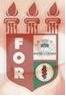 PLANILHA PARA CADASTROS DE LIVROS  BIBLIOTECA MARIA APARECIDA POURCHET CAMPOS        Classificação:       616.314                                  Código:	4272  Cutter:         A994c                                               Data: Turma 2021Autor(s):  Azevedo, Juliana Mariano de CarvalhoTitulo: CONHECIMENTO E ATITUDES DE PACIENTES DE UMA CLÍNICA ESCOLA DE ODONTOLOGIA SOBRE AVULSÃO DENTÁRIAOrientador(a): prof. Diego Moura SoaresCoorientador(a): Edição:  1ª        Editora  Ed. Do Autor     Local:  Recife    Ano:  2021  Páginas:  26Notas:  TCC – 1ª Turma graduação - 2021